Meals 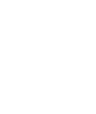 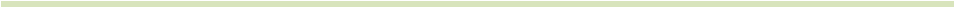 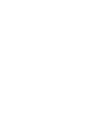 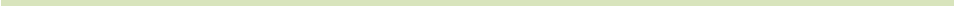 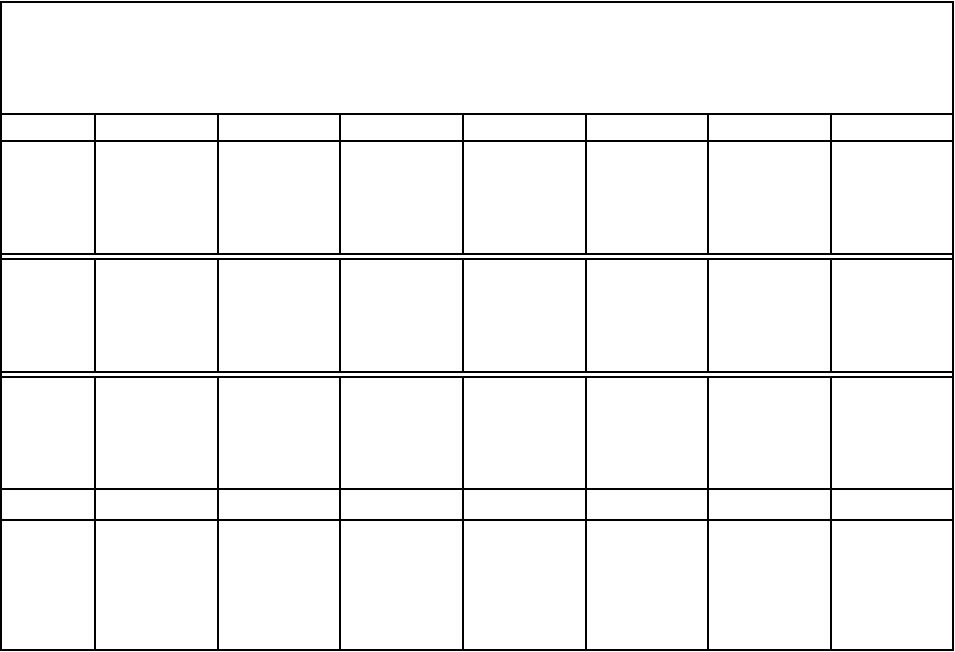 MON TUES WED THURS FRI SAT SUN Dinner Lunch Breakfast Do Ahead MON TUES WED THURS FRI SAT SUN Tasks to do 
	to "prep" 	for next 
		day 